Children’s Page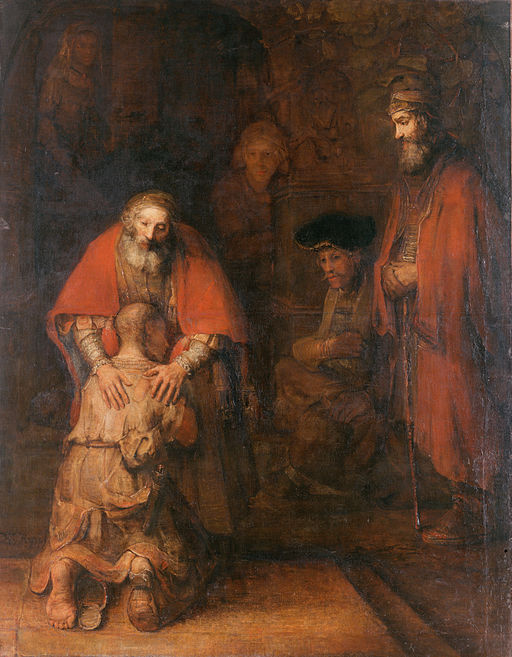 “The Return of the Prodigal Son” by RembrandtPainted by Rembrandt van Rijn, a Dutch painter who died 400 years ago.You can see this painting at the Hermitage Museum in St. Petersburg, Russia.Read Luke 15:11-32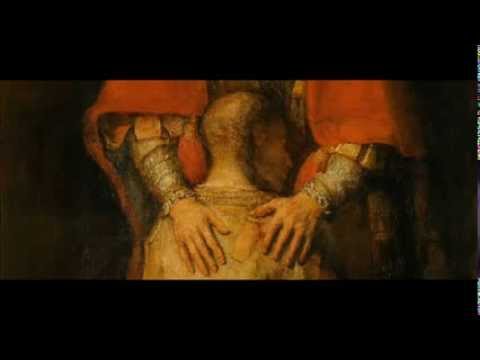 Why did the youngest son come home?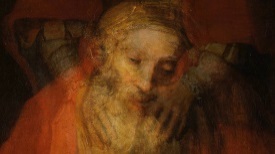 How does the Father show his love for his youngest son?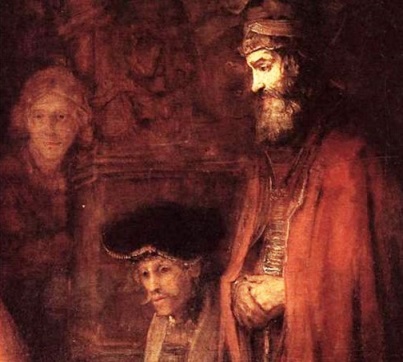 What is the eldest son’s problem with his father and his younger brother?